.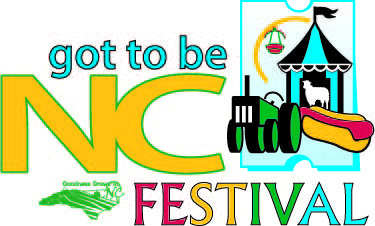 APPLICATION for Space in Got to Be NC Food, Wine & Beer EXPO May 17-19, 2013Note:  Applicants MUST be a member of Goodness Grows in North Carolina. Please Print.Company Name: _________________________________________________________________________________Name & Title of Applicant: ________________________________________________________________________Mailing Address: _________________________________________________________________________________City:________________________________________State___________Zip__________________________________Phone:_______________Cell _____________________Fax_____________________Email:____________________Please list all products to be sampled and sold at Food Expo.  List all items including brand names if applicable.  Items must be made in NC. ________________________________________________________________________________________________________________________________________________________________________________________________________________________________________________________________________________________________ Booth spaces include one draped and skirted 8’ table, 1- 8’ table with no skirting, carpet, 3’ pipe and drape on booth sides,  8’ back pipe and drape behind booth, 2 chairs and a 110 volt 20 amp electrical hook-up.One 10’x 10’ space is $150. Additional booths are $125 each. Corner Booths are $200.  Indicate the number of  10’ x 10’ spaces needed.  Only 1 corner booth per company. _______Regular Booth ($150 each)   _________Additional Booth ($125 each) ________Corner Booth ($200 each)All booths have electrical outlets. If you need additional electrical, please complete,Advanced Electrical Hook-ups –indicate the # needed - ___________30/50AMP ($100 ea.) __________60/80AMP ($160 ea.)Include my company in the 24 coupons. We will offer _________________________________________________.Signature of Applicant________________________________________Date Submitted_______________________Make Checks Payable to: NCDA & CS Mail Checks to: Myrtle T. Earley, 1020 Mail Service Center, Raleigh, NC 27699 Payment Enclosed $________________NO REFUNDS AFTER MAY 3, 2013.